41. понятие о химической реакции. типы химических реакцийХимическая реакция – это превращение одних веществ в другие без изменения ядер атомов.Химическое превращение от физического всегда можно отличить по наличию одного или нескольких признаков:изменение цвета;выпадение осадка;выделение газа;образование слабодиссоциированных веществ (например, воды);выделение энергии (тепловой или световой).Существует несколько подходов к классификации химических реакций^по числу и составу реагирующих и образующихся веществпо изменению степени окисленияпо агрегатному состоянию реагирующих веществпо тепловому эффектупо участию катализаторапо направлению протекания реакцииРассмотрим их подробнее.По числу и составу исходных веществ и продуктов реакцииПо изменению степеней окисленияПо тепловому эффектуПо агрегатному состоянию реагирующих веществПо направлению протеканияПо участию катализаторовКатализатор — вещество, которое ускоряет скорость химической реакции, но само при этом не расходуется.Ингибитор — вещество, замедляющее или предотвращающее протекание химической реакции.заданияРешите тест1. Обратимые химические реакции – это…а) реакции, протекающие только в одном направлении.б) реакции, в результате которых один из конечных продуктов выпадает осадок. в) реакции, при которых из одного сложного веществ образуется несколько простых.г) реакции, протекающие во взаимно противоположных направлениях.2. Катализаторы – это … а) вещества, никак не влияющие на скорость химической реакции.б) вещества, изменяющие скорость химической реакции, которые могут входить в состав конечных продуктов в) вещества, изменяющие скорость химической реакции, которые не могут участвовать в реакции и входить в состав промежуточных продуктов и не входят в состав конечных продуктов реакции и после окончания реакции остаются неизменными.г) вещества, изменяющие скорость химической реакции, но после окончания реакции остаются неизменными.3. Ингибиторы – это…а) вещества, подавляющие или задерживающие течение реакций.б) вещества, ускоряющие течение химических реакций.в) вещества, ибо ускоряющие течение реакций, либо замедляющие в зависимости от других условий.г) вещества, ника не влияющие на скорость химических реакций. 4. Реакции, которые идут с поглощением теплотыа) экзотермическиеб) каталитическиев) обратимыег) эндотермические5. Реакции, в которых реагирующие вещества находятся в одинаковом агрегатном состоянии а) гетерогенныеб) многофазные в) обратимыег) гомогенные2. К какому типу реакций можно отнести каждую из приведенных реакций?CaCO3 = CaO + CO2HCl + NH3 = NH4ClCuSO4 + Fe = FeSO4 + CuHCl + NaOH = NaCl + H2O3. Подберите пропущенные коэффициенты в следующих уравнениях реакций:_Mg + O2 = 2MgO_Fe + 3Cl2 = _FeCl3_Al + _S = Al2S3_Cu + _ O2 = _CuOРекомендуемые источники:Габриелян О.С., Остроумов И.Г. Химия для профессий и специальностей технического профиля: учебник для студ. учреждений сред. проф. образования. – М., 2017.Дроздов А.А. Химия: учебное  пособие для СПО. – Саратов : Научная книга, 2019. (ЭБ). Режим доступа: http://www.iprbookshop.ru/87083.html.Нечаев А.В. Химия: учебное пособие для СПО. Изд-во Урал. ун-та, 2019. (ЭБ). Режим доступа: http://www.iprbookshop.ru/87903.html.Онлайн-школа «Фоксфорд». Факторы, влияющие на скорость реакции.. Режим доступа [Свободный]: https://foxford.ru/wiki/himiya/klassifikatsiya-himicheskih-reaktsiy.42. Скорость химических реакцийСкорость реакции (v), протекающей при постоянном объеме (V) ,определяется измнением концентраций (количеств веществ) исходных реагентов (∆С) либо продуктов реакции в единицу времени (∆ t) [моль/(л*с)].Различают среднюю и истинную (мгновенную) скорость реакции.Средняя скорость гомогенной реакции численно равна изменению концентраций (количеств веществ) исходных реагентов реакции за определенный промежуток времени.Истинная (мгновенная) скорость реакции – изменение концентраций (количеств веществ) исходных реагентов или продуктов реакции в определенный момент времени.На скорость химических реакций влияют различные факторы. Рассмотрим их подробнее. Природа реагирующих веществ.Скорость химических реакций в большой степени зависит от характера химических связей и строения молекул реагентов. Реакции протекают в направлении разрушения менее прочных связей и образования веществ с более прочными связями. Так, для разрыва связей в молекулах с неполярной связью (например, H2 и N2) требуется больше энергии, такие молекулы – малореакционноспособны. В сильнополярных молекулах (HCl, H2O) для разрыва связей затрачивается меньше энергии и скорость реакции значительно выше. Концентрация реагирующих веществХимические реакции протекают при столкновении молекул реагирующих веществ. Скорость химической реакции зависит от числа соударений, и поэтому чем выше концентрации реагирующих веществ, тем быстрее протекают реакции. Зависимость скорости химической реакции от концентрации определяется законом действующих масс.Закон действующих масс: скорость химической реакции прямо пропорциональна произведению концентраций реагирующих веществ, возведенных в степени, называемые порядками реакции по соответствующим веществам.Так, для реакции aA+bB⇔cC+dD закон действующих масс можно записать:v=k⋅[A]a⋅[B]b,где v — скорость реакции,k — константа скорости реакции,[A], [B] — молярные концентрации реагирующих веществ.Константа скорости реакции k зависит от природы реагирующих веществ, температуры и катализатора, но не зависит от значения концентраций исходных веществ и продуктов реакции. Физический смысл константы скорости реакции: k численно равна скорости реакции, если концентрация реагентов равны единице (1 моль/л). ТемператураЗависимость скорости химической реакции от температуры определяется правилом Вант-Гоффа.Правило Вант-Гоффа: при повышении температуры на каждые 10 градусов скорость большинства химических реакций возрастает примерно в 2-4 раза: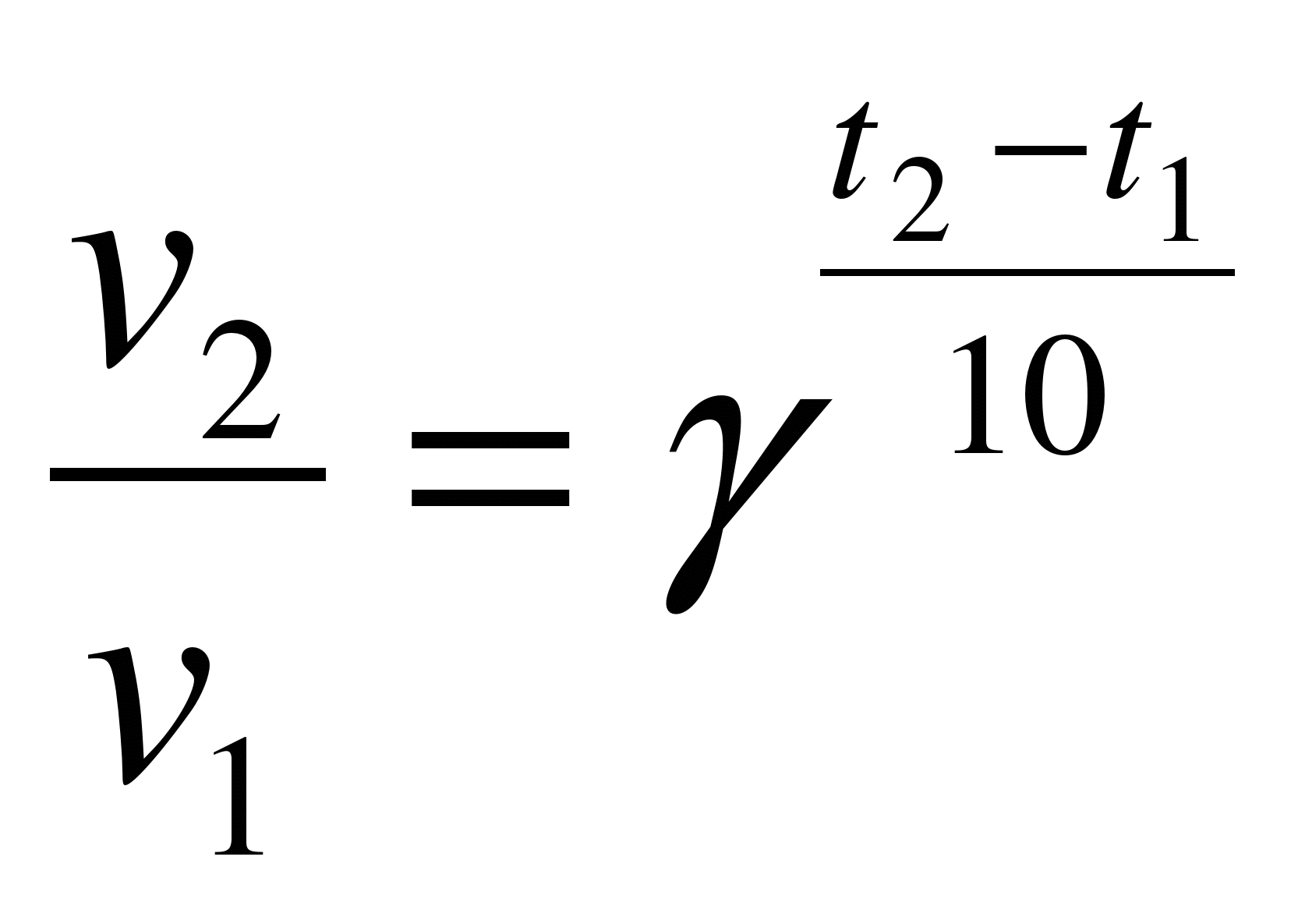 где v2, v1 — скорости реакции при температурах t2 и t1, соответственно,γ — температурный коэффициент реакции (справочная величина, константа для каждой реакции).Следует отметить, что данное правило является эмпирическим, то есть выведено благодаря наблюдениям, а не теоретическим рассуждениям и выкладкам. Именно поэтому оно выполняется не для всех, но для большинства химических реакций.Поверхность соприкосновения реагирующих веществ.Чем больше поверхность соприкосновения, тем быстрее протекает реакция. Поверхность твердых веществ может быть увеличена при их измельчении, а для растворимых веществ – при их растворении.КатализКатализаторы увеличивают скорость химических реакций, оставаясь к концу реакции неизменными.Ингибиторы (отрицательные катализаторы) позволяют замедлить протекание химических процессов.Таким образом, выделим факторы, влияющие на увеличение скорости химической реакции:- использование химически активных реагентов,- увеличение концентрации реагирующих веществ,- увеличение температуры,- измельчение или растворение реагентов (увеличение площади поверхности соприкосновения реагирующих веществ),- применение катализаторов.Отметим факторы, влияющие на уменьшение скорости химической реакции:- использование малоактивных реагентов,- уменьшение концентрации реагирующих веществ,- понижение температуры,- использование ингибиторов.Решите тест.1. От каких факторов не зависит константа скоростиа) от температуры.б) от природы реагирующих веществ. в) от концентрации реагирующих веществ.г) от катализатора2. Ингибиторы – это…а) вещества, подавляющие или задерживающие течение реакций.б) вещества, ускоряющие течение химических реакций.в) вещества, ибо ускоряющие течение реакций, либо замедляющие в зависимости от других условий.г) вещества, ника не влияющие на скорость химических реакций. 3. Согласно какому правилу при повышении температуры на каждые 10 градусов скорость реакций возрастает примерно в 2-4 разаа) действующих массб) Чаргаффа.в) Паули.г) Вант-Гоффа.4. Химическая реакция – это…а) изменения, происходящие с физическими телами.б) превращения, связанные с изменением ядер атомов и перераспределения электронов.в) превращение одних веществ в другие без изменения ядер атомовг) самопроизвольный распад ядер атомов, при котором возникает излучение.5. Выберите факторы, влияющие на увеличение скорости реакции (возможно несколько вариантов) а) увеличение температуры.б) использование малоактивных реагентов в) измельчение реагентов.г) снижение концентрации реагирующих веществ.Рекомендуемые источники:Габриелян О.С., Остроумов И.Г. Химия для профессий и специальностей технического профиля: учебник для студ. учреждений сред. проф. образования. – М., 2017.Дроздов А.А. Химия: учебное  пособие для СПО. – Саратов : Научная книга, 2019. (ЭБ). Режим доступа: http://www.iprbookshop.ru/87083.html.Нечаев А.В. Химия: учебное пособие для СПО. Изд-во Урал. ун-та, 2019. (ЭБ). Режим доступа: http://www.iprbookshop.ru/87903.html.Онлайн-школа «Фоксфорд». Факторы, влияющие на скорость реакции.. Режим доступа [Свободный]: https://foxford.ru/wiki/himiya/faktory-vliyayuschie-na-skorost-reaktsii.СоединенияРеакции между двумя либо несколькими простыми ил сложными веществами, при этом образуется одно новое сложное веществоОбщая схема:А + В + С → DCaO + SiO2 = CaSiO3РазложенияРеакции, при которых из одного вещества образуется несколько простых или сложных веществОбщая схема:A → B + C + DCu(OH)2 → CuO + H2OЗамещенияРеакции между сложным и простым веществами, при которых атомы простого вещества замещают один из атомов сложногоОбщая схема:A + BC → AB + CCuSO4 + Zn → ZnSO4 + CuОбменаРеакции между двумя сложными веществами, при которых они обмениваются своими составными частямиОбщая схема:AB + CD → AD + CBNaOH + HCl → NaCl + H2OОкислительно-восстановительные реакцииБез изменения степени окисленияPеакции, протекающие с изменением степеней окисления элемента(ов).В любой окислительно-восстановительной реакции (ОВР) всегда должен быть как минимум один элемент, повышающий степень окисления (восстановитель), и другой — понижающий степень окисления (окислитель).Реакции, в которых не происходит изменения степеней окисления атомовMnO2 + 4HCl = MnCl2 + Cl2 + 2H2OHCl + KNO2 = KCl + HNO2ЭкзотермическиеЭндотермическиеРеакции, которые идут с выделением теплотыРеакции, которые идут с поглощением теплоты4Al + 3O2 = 2Al2O3 + QN2 + O2 ⇆ 2NO - QГомогенные (однофазные) – реагирующие вещества находятся в одинаковом агрегатном состоянииГетерогенные (многофазные) – реагирующие вещества находятся в различных агрегатных состояниях2CO (г) + O2 (г) ⇆ 2CO2 (г)CaCO3 (тв.) = CaO (тв.) + CO2 (г)ОбратимыеНеобратимыеодновременно протекают и в прямом, и в обратном направлении.протекают только в одном направлении и прекращаются после образования продуктов реакции.PCl5 ⇆ PCl3 + Cl22KClO3= 2KCl + 3O2↑КаталитическиеНекаталитическиеРеакции, которые протекают в присутствии катализаторовРеакции, которые идут без катализаторовMnO22KClO3 = 2KCl + 3O2Hg = 2Hg + O2